JADŁOSPIS 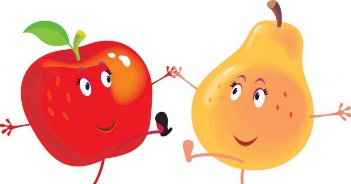 W zakładzie używa się: zboża zawierające gluten: a)pszenica, b)żyto, c)orkisz, d)jęczmień, e)owies, soja, mleko, skorupiaki, jaja, ryby, orzeszki ziemne/orzeszki arachidowe, orzechy (migdał, orzech laskowy, orzech włoski, nerkowiec, orzech pekan, orzech brazylijski, pistacja, orzech pistacjowy, orzech makadamia), seler, gorczyca, nasionasezamu, dwutlenek siarki i siarczyny, łubin, mięczaki – niepotrzebne skreślić. Alergeny oznaczonozgodnie z Rozporządzeniem 1169/2011 Parlamentu Europejskiego i Rady                 Uwaga: Zastrzegamy sobie prawo do niewielkich zmian w jadłospisie wynikających z dostępności towarów .  JADŁOSPIS W zakładzie używa się: zboża zawierające gluten: a)pszenica, b)żyto, c)orkisz, d)jęczmień, e)owies, soja, mleko, skorupiaki, jaja, ryby, orzeszki ziemne/orzeszki arachidowe, orzechy (migdał, orzech laskowy, orzech włoski, nerkowiec, orzech pekan, orzech brazylijski, pistacja, orzech pistacjowy, orzech makadamia), seler, gorczyca, nasionasezamu, dwutlenek siarki i siarczyny, łubin, mięczaki – niepotrzebne skreślić. Alergeny oznaczonozgodnie z Rozporządzeniem 1169/2011 Parlamentu Europejskiego i Rady                         Uwaga: Zastrzegamy sobie prawo do niewielkich zmian w jadłospisie wynikających z dostępności towarów.DataMenuPONIEDZIAŁEK27.02.2023Śniadanie: Pieczywo mieszane z pastą z tuńczyka, ogórkiem kiszonym i szczypiorkiem. Kakao. Owoc. (1a,1b,3,4,7)Zupa: Krupnik z ziemniakami, kaszą jęczmienną na kurczaku. Mleczko smakowe. (1d,7,9)Obiad: Makaron ze szpinakiem. Cytrynada. (1a,7)WTOREK28.02.2023Śniadanie: Płatki czekoladowe na mleku. Bułka z masłem, serem żółtym, pomidorem i szczypiorkiem. Owoc.(1a,7) Zupa: Rosolnik z kaszą kukurydzianą. Kisiel morelowy. (9)Obiad: Kurczak po chińsku w warzywach. Ryż paraboliczny. Kompot owocowy. (1a,7)ŚRODA01.03.2023Śniadanie: Stół szwedzki (wędlina, ser żółty, rzodkiewka, ogórek, szczypiorek).Pieczywo mieszane z masłem. Kawa Inka. Owoc. (1a,1b,1d,7)Zupa: Kapuśniak mazurski  z boczkiem, ziemniakami na żeberkach. Ciasto biszkoptowe z owocami. (1a,3,9)Obiad: Kopytka z masłem. Sur. buraczki zasmażane. Galaretka poziomkowa do picia. (1a,3,7)CZWARTEK02.03.2023Śniadanie: Kasza jaglana na mleku. Bułka z serem białym i dżemem. Kalarepa do chrupania. Owoc. (1a,7)Zupa: Zupa koperkowa z makaronem.Jogurt owocowy. Oowc.(1a,3,7,9)Obiad: Kotlet schabowy. Ziemniaki puree z koperkiem.Sur. z kapusty pekińskiej z kukurydzą i pestkami dyni. Kompot owocowy. (1a,3,11)PIĄTEK03.03.2023Śniadanie: Pieczywo mieszane z pastą z makreli, papryką czerwoną i szczypiorkiem. Kakao. Owoc. (1a,1b,4,7)Zupa:  Zupa z ciecierzycy z ziemniakami na żeberkach. Wafle ryżowe. Owoc. (9,11)Obiad: Bułki na parze w sosie śmietankowo-malinowym. Marchew do chrupania. Cytrynada. (1a,3,7)DataMenuPONIEDZIAŁEK06.03.2023Śniadanie: Płatki orkiszowe na mleku. Bułka z jajkiem, rzodkiewką i szczypiorkiem. Owoc. (1a,1c,3,7)Zupa: Zupa wiejska z ziemniakami i makaronem. Koktajl z jogurtu greckiego i truskawek. (1a,3,7,9)Obiad: Pulpety wieprzowe w sosie własnym. Kasza gryczana.Sur. brokuł na parze z bułką tartą i sezamem. Kompot owocowy.1a,3,7,11)WTOREK07.03.2023Śniadanie: Pieczywo mieszane z masłem, pasztetem pieczonym, ogórkiem i szczypiorkiem. Kakao. Owoc. (1a,1b,7)Zupa: Zupa z soczewicy czerwonej z ziemniakami na żeberkach. Chrupki kukurydziane. Owoc. (9)Obiad: Pierogi ruskie z cebulką. Kalarepa do chrupania. Galaretka pomarańczowa do picia. (1a,3,7)ŚRODA08.03.2023Śniadanie: Twarożek z ogórkiem zielonym, rzodkiewką i szczypiorkiem. Bułka z masłem. Mleko. (1a,7)Zupa: Zupa z brukselki z kaszą jaglaną. Półmisek owocowy (winogrono, banan ). (7,9)Obiad: Kotlet z wątróbki drobiowej z cebulką. Pieczone ćwiartki ziemniaków. Sur. wielowarzywna. Kompot owocowy.  (1a,3)CZWARTEK09.03.2023Śniadanie: Pieczywo mieszane z pastą drobiową z kurczaka, pomidorem i szczypiorkiem posypane nasionami słonecznika.. Owoc. Kawa Inka. (1a,1b,1d,7,11)Zupa: Zupa dyniowa krem. Tosty z serem żółtym. (1a,7,9)Obiad: Racuchy drożdżowe z jabłkiem. Marchew do chrupania. Cytrynada. (1a,3,7)PIĄTEK10.03.2023Śniadanie: Kluski lane na mleku. Bułka z pastą nutella. Półmisek warzywny do chrupania (papryka czerwona, marchew). (1a,3,7)Zupa: Zupa kalafiorowa z ryżem. Serek waniliowy. (7,9)Obiad: Paluszki rybne. Kasza bulgur. Mizeria z jogurtem greckim i śmietaną. Galaretka wiśniowa do picia. (1a,3,7)